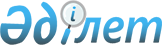 О внесении изменений в постановление Правительства Республики Казахстан от 14 марта 2009 года № 317 "Об утверждении Правил присуждения и размеров образовательного гранта Первого Президента Республики Казахстан - Лидера Нации "Өркен" для оплаты обучения одаренных детей в специализированных организациях образования "Назарбаев Интеллектуальные школы"
					
			Утративший силу
			
			
		
					Постановление Правительства Республики Казахстан от 22 декабря 2015 года № 1030. Утратило силу постановлением Правительства Республики Казахстан от 1 сентября 2023 года № 759.
      Сноска. Утратило силу постановлением Правительства РК от 01.09.2023 № 759 (вводится в действие по истечении десяти календарных дней после дня его первого официального опубликования).
      Правительство Республики Казахстан ПОСТАНОВЛЯЕТ:
      1. Внести в постановление Правительства Республики Казахстан от 14 марта 2009 года № 317 "Об утверждении Правил присуждения и размеров образовательного гранта Первого Президента Республики Казахстан — Лидера Нации "Өркен" для оплаты обучения одаренных детей в специализированных организациях образования "Назарбаев Интеллектуальные школы" (САПП Республики Казахстан, 2009 г., № 15, ст. 113) следующие изменения:
      заголовок изложить в следующей редакции:
      "Об утверждении Правил присуждения и размеров образовательного гранта Первого Президента Республики Казахстан — Лидера Нации "Оркен" для оплаты обучения одаренных детей в автономной организации образования "Назарбаев Интеллектуальные школы";
      пункт 1 изложить в следующей редакции:
      "1. Утвердить прилагаемые Правила присуждения и размеры образовательного гранта Первого Президента Республики Казахстан - Лидера Нации "Өркен" для оплаты обучения одаренных детей в автономной организации образования "Назарбаев Интеллектуальные школы";
      в Правилах присуждения и размерах образовательного гранта Первого Президента Республики Казахстан — Лидера Нации "Өркен" для оплаты обучения одаренных детей в специализированных организациях образования "Назарбаев Интеллектуальные школы", утвержденных указанным постановлением:
      заголовок изложить в следующей редакции:
      "Правила присуждения и размеры образовательного гранта Первого Президента Республики Казахстан - Лидера Нации "Өркен" для оплаты обучения одаренных детей в автономной организации образования "Назарбаев Интеллектуальные школы";
      пункт 1 изложить в следующей редакции:
      "1. Настоящие Правила присуждения и размеры образовательного гранта Первого Президента Республики Казахстан - Лидера нации "Өркен" для оплаты обучения одаренных детей в автономной организации образования "Назарбаев Интеллектуальные школы" (далее - Правила) разработаны в соответствии с подпунктом 5-1) статьи 4 Закона Республики Казахстан "Об образовании" и определяют порядок присуждения и размеры образовательного гранта Первого Президента Республики Казахстан - Лидера нации "Өркен" для оплаты обучения одаренных детей в автономной организации образования "Назарбаев Интеллектуальные школы".";
      в пункте 2:
      в абзац первый вносятся изменения на казахском языке, текст на русском языке не изменяется;
      подпункт 1) изложить в следующей редакции:
      "1) образовательный грант Первого Президента Республики Казахстан - Лидера нации "Өркен" (далее - грант) — грант, учреждаемый Президентом Республики Казахстан для оплаты обучения одаренных детей в автономной организации образования "Назарбаев Интеллектуальные школы" (далее - школа);";
      пункт 6 изложить в следующей редакции:
      "6. К участию в конкурсе допускаются граждане Республики Казахстан, являющиеся учащимися организаций образования, претендующие на обучение в 7-9 и 11 классах автономной организации образования "Назарбаев Интеллектуальные школы" и представившие документы, согласно требованиям, определяемым рабочим органом (далее - претенденты).";
      часть первую пункта 11 изложить в следующей редакции:
      "11. Конкурс для учащихся организаций образования, претендующих на обучение в 8-9 и 11 классах, состоит из двух этапов и проводится в порядке, определяемом рабочим органом.";
      часть первую пункта 13 изложить в следующей редакции:
      "13. Комиссия присуждает грант претендентам на обучение в 8-9 и 11 классы, набравшим более высокие баллы по результатам второго этапа, в пределах выделенных грантов по конкретным школам.";
      часть вторую пункта 16 изложить в следующей редакции:
      "Претенденты на обучение в 8-9 и 11 классы, набравшие тридцать и более процентов от максимально возможного балла по каждому предмету по итогам второго этапа, но не зачисленные в школу в связи с отсутствием вакантных мест, вносятся в резервный список.";
      в пункте 17:
      в часть вторую вносятся изменения на казахском языке, текст на русском языке не изменяется;
      часть третью изложить в следующей редакции:
      "При определении кандидата из резервного списка для обучения в 8-9 и 11 классах при равном количестве баллов по итогам второго этапа грант присуждается претендентам в порядке, предусмотренном в пункте 13 настоящих Правил.";
      примечание * изложить в следующей редакции:
      "Примечание: *к уважительным причинам относятся болезнь, смерть близких родственников, обстоятельства непреодолимой силы (форс-мажор), выезд учащегося на обучение за рубеж.";
      в пункт 19 вносятся изменения на казахском языке, текст на русском языке не изменяется;
      пункт 21 изложить в следующей редакции:
      "21. Размеры гранта составляют:
      1) 1656433 (один миллион шестьсот пятьдесят шесть тысяч четыреста тридцать три) тенге в год без учета проживания в общежитии;
      2) 2554900 (два миллиона пятьсот пятьдесят четыре тысячи девятьсот) тенге в год с учетом проживания в общежитии.
      Размеры гранта подлежат ежегодной индексации.".
      2. Настоящее постановление вводится в действие со дня его первого официального опубликования.
					© 2012. РГП на ПХВ «Институт законодательства и правовой информации Республики Казахстан» Министерства юстиции Республики Казахстан
				
Премьер-Министр
Республики Казахстан
К. Масимов